7. Hold på vandetUndersøg forskellige jordbundtypers evne til at opsuge og holde på vand!Husk spørge om lov, inden I graver!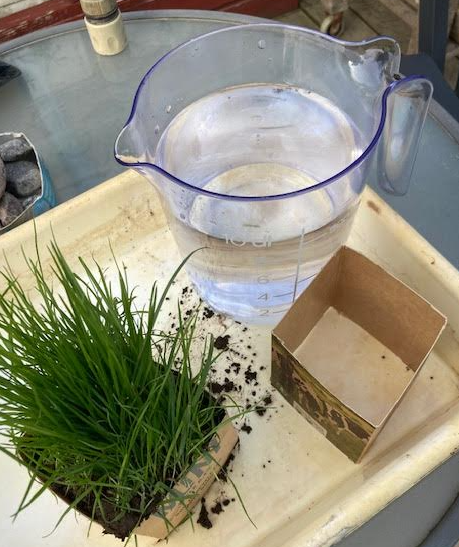 I skal bruge:En brugt mælkekartonSaksLineal      Spade eller stor graveskeFotobakke eller baljeLitermål med markering for deciliterUndersøgelseKlip en brugt mælkekarton over, så den er 8 cm høj og klip bunden af den.Grav en græstørv på 6,5 cm x 6,5 cm x 6,5 cm. Der skal være græs/planter øverst. Det er jeres jordprøve.Sæt græstørven ned i mælkekartonen.Sæt karton med jordprøve i en fotobakke. Fyld litermålet op, så der er præcist 1 L.Hvor meget vand forventer I, græstørven kan holde på? _______________Hæld forsigtigt vand over græstørven, indtil der kommer vand ud forneden. Hæld det overskydende vand tilbage i litermålet.Hvor meget vand kan græstørven holde på? ________________________Hvor stor er overfladen af din græstørv? ______________________________Hvor stort er overfladen af en fodboldbane? ______________________________Hvor meget vand kan de øverste 6,5 cm af en hel fodboldbane opsuge? ________________________________________________________________Hvordan I kom frem til jeres resultat. ___________________________________Undersøg andre overflader på samme måde. Undersøg fx jordoverfladen i en løvskov, en nåleskov, en strandeng, en strand, en eng, en mose eller andre lokaliteter i nærheden af jeres skole.Hvilke jordbundstyper er bedst til at holde på vandet? _______________________Hvilke slags jord vil I bruge på overfladen af et dige og hvorfor? Fortæl og forklar!